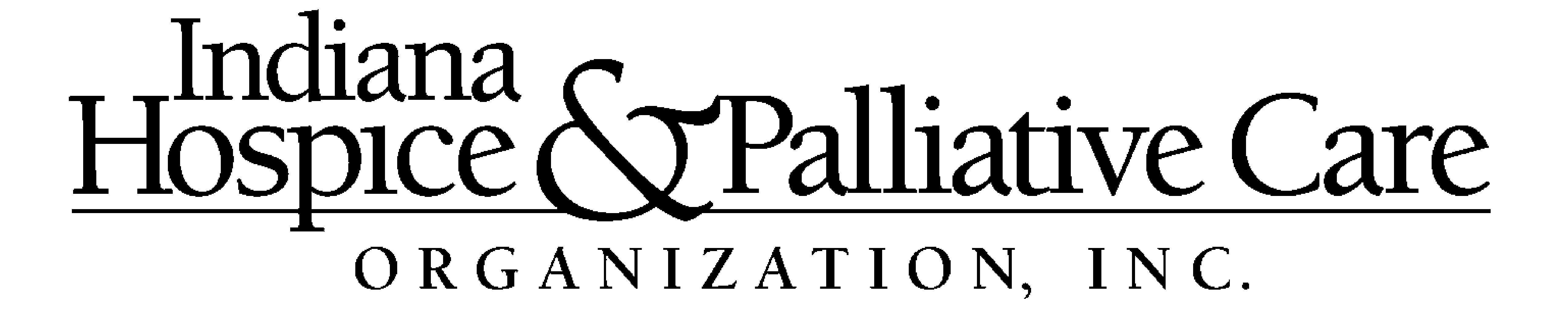 2019 Associate/Partner Membership ApplicationThe Indiana Hospice & Palliative Care Organization (IHPCO) is a statewide, nonprofit organization representing patients, their family and loved ones, as well as the organizations and professionals who provide them with hospice and palliative care. The mission of IHPCO is to educate Hoosiers about choices at end of life and about palliative care. IHPCO serves as a resource to patients and families as well to persons and programs.  An Associate Member shall be any organization that supplies goods or services to end-of-life or palliative care programs and professionals and/or is interested in keeping abreast of end-of-life or palliative care issues.  Associate Members do not directly provide hospice or palliative care services.  Benefits of Associate MembershipOpportunities to market to IHPCO member organizations: Mailing list of provider members with primary contact names (provided once per year)Online directory listing with logo on the IHPCO website (ongoing listing)Listing of IHPCO-members only discount or offer on website (ongoing listing)Free webinar or conference call to market product/services (once per year)Contribute articles to the IHPCO eNewsletter (one per year) Logo in every issue of the eNewsletter (sent monthly)Conference Sponsorships and other exhibitor opportunities will be offered to Partners before available to others.  Member rate to attend IHPCO events   Membership ApplicationPlease provide the address information you would like included in the Membership and Resource Directory. Company:	__________________________________________________________________________________________Contact Name:	__________________________________________________________________________________________  Address: 	__________________________________________________________________________________________  Telephone:  	_____________________________________  	Fax:  	_______________________________________Email:		_____________________________________	Website: _______________________________________  Membership & Resource Directory DescriptionPlease provide a 25-word description of your product/service for IHPCO Membership & Resource Directory.__________________________________________________________________________________________________________________________________________________________________________________________________________________Please indicate your primary type of business:     Consultant			    Medical Supply Company	    Insurance/Risk Management	    Publisher Funeral Home	 Staffing Agency/Service Legal Service	 Companion Service Software Vendor	 Pharmaceutical Financial Services	  Other______________________					     Where to send this Application & PaymentPlease make checks payable to IHPCO and mail to:		Indiana Hospice & Palliative Care OrganizationP.O. Box 68829Fax 317-733-2385 Payment Method:    Check    OFFICE USE ONLY:Check No. _____________ Postmarked Date:___________   Amount  _________________________     Date Received ________